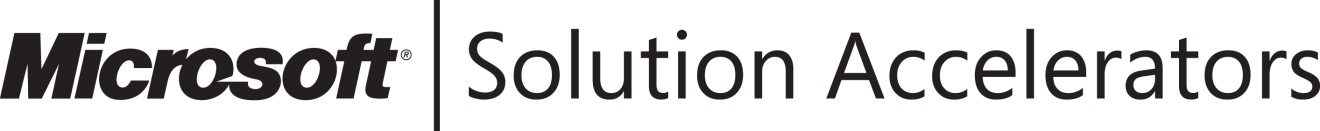 Infrastructure Planning 
and DesignMicrosoft® Exchange Online—
Evaluating Software-plus-ServicesVersion 1.6Published: November 2008Updated: December 2010This guide was last updated in December 2010 but the basic principles still apply when planning your Exchange Online infrastructure. This guide will not continue to be updated. For the latest information, please visit the Exchange Online product group page.For the latest information, please see www.microsoft.com/ipdCopyright © 2010 Microsoft Corporation. This documentation is licensed to you under the Creative Commons Attribution License. To view a copy of this license, visit http://creativecommons.org/licenses/by/3.0/us/ or send a letter to Creative Commons, 543 Howard Street, 5th Floor, San Francisco, California, 94105, USA. When using this documentation, provide the following attribution: Infrastructure Planning and Design is provided with permission from Microsoft Corporation. This documentation is provided to you for informational purposes only and is provided to you entirely “AS IS”. Your use of the documentation cannot be understood as substituting for customized service and information that might be developed by Microsoft Corporation for a particular user based upon that user’s particular environment. To the extent permitted by law, MICROSOFT MAKES NO WARRANTY OF ANY KIND, DISCLAIMS ALL EXPRESS, IMPLIED AND STATUTORY WARRANTIES, AND ASSUMES NO LIABILITY TO YOU FOR ANY DAMAGES OF ANY TYPE IN CONNECTION WITH THESE MATERIALS OR ANY INTELLECTUAL PROPERTY IN THEM. Microsoft may have patents, patent applications, trademarks, or other intellectual property rights covering subject matter within this documentation. Except as provided in a separate agreement from Microsoft, your use of this document does not give you any license to these patents, trademarks or other intellectual property.Information in this document, including URL and other Internet Web site references, is subject to change without notice. Unless otherwise noted, the example companies, organizations, products, domain names, email addresses, logos, people, places and events depicted herein are fictitious. Microsoft, Active Directory, ActiveSync, Internet Explorer, Outlook, PowerShell, SharePoint, Windows, Windows Live, and Windows Mobile are either registered trademarks or trademarks of Microsoft Corporation in the United States and/or other countries and regions. The names of actual companies and products mentioned herein may be the trademarks of their respective owners.You have no obligation to give Microsoft any suggestions, comments or other feedback (“Feedback”) relating to the documentation. However, if you do provide any Feedback to Microsoft then you provide to Microsoft, without charge, the right to use, share and commercialize your Feedback in any way and for any purpose. You also give to third parties, without charge, any patent rights needed for their products, technologies and services to use or interface with any specific parts of a Microsoft software or service that includes the Feedback. You will not give Feedback that is subject to a license that requires Microsoft to license its software or documentation to third parties because we include your Feedback in them.ContentsThe Planning and Design Series Approach	1Introduction to the Microsoft Exchange Online—Evaluating Software-plus-Services Guide	2Step 1: Client Experience	8Step 2: Impacts to Mail Flow	15Step 3: Data Management and Security Implications	20Step 4: Ramifications on Business Operations	25Step 5: Provisioning and Planning Concerns	29Step 6: Evaluate Results	31Conclusion	32Appendix: Tally Sheet	33Version History	36Acknowledgments	38The Planning and Design Series ApproachThis guide is one in a series of planning and design guides that clarify and streamline the planning and design process for Microsoft® infrastructure technologies.Each guide in the series addresses a unique infrastructure technology or scenario. These guides include the following topics:Defining the technical decision flow (flow chart) through the planning process.Describing the decisions to be made and the commonly available options to consider in making the decisions.Framing the decision in terms of additional questions to the business to ensure a comprehensive understanding of the appropriate business landscape.The guides in this series are intended to complement and augment the product documentation. It is assumed that the reader has a basic understanding of the technologies discussed in these guides. It is the intent of these guides to define business requirements, then align those business requirements to product capabilities, and design the appropriate infrastructure.Introduction to the Microsoft Exchange Online—Evaluating Software-plus-Services GuideSoftware-plus-services combines cloud-based services delivery, where an application is hosted as a service and provided to customers across the Internet, with the rich interactivity and high performance achieved by a locally installed client. The software-plus-services model ensures that people can access the applications and information they need even when they aren’t connected to the Internet. The benefits of using this model include a reduction in the upfront expense of software purchases through the use of on-demand pricing. It can also help by freeing up valuable capital, IT staff, and other costly resources for more effective, strategic use within the organization. As a trade-off, customers relinquish control over software versions or changing requirements. The choice of a deployment model depends on several factors, including the level of in-house messaging expertise, the need for control and customization, and the overall priorities of the IT group. Because organizations have the flexibility to deploy Microsoft Exchange as a server or a service, business needs, rather than technology constraints, can drive the choice. This guide will evaluate three methods of providing email services: on-premises deployment and the Microsoft Exchange Online Standard and Dedicated offerings.On-Premises DeploymentOn-premises deployment is a model where software is installed and runs on computers on the premises of the organization using the software, rather than at a remote facility. The on-premises model provides organizations with the flexibility to perform maintenance, upgrades, and customization at their convenience. However, this model requires considerable upfront capital for such expenses as hardware, software, licenses, IT personnel for maintenance, and physical building space.Microsoft Exchange OnlineExchange Online is a hosted enterprise messaging solution that is based on Microsoft Exchange Server 2007. This service provides rapid deployment and easy scalability. Customers also receive automatic upgrades to the latest technology, ensuring an easy and seamless upgrade experience. Exchange Online is available as two offerings: Standard and Dedicated. Both offerings provide a comprehensive messaging solution at a simple per-user monthly fee, but each offers different degrees of customization and feature availability.Standard OfferingThe Exchange Online Standard offering provides the core business capabilities of Microsoft Exchange Server as a hosted service delivered from a shared server, multi-tenancy environment. The Microsoft Online Administration Center will support as many as 30,000 seats. Additional information about the Exchange Online Standard offering is available at http://www.microsoft.com/downloads/details.aspx?familyid=6BEF06C7-3AE6-40A7-A78E-EEA670B4F605&displaylang=en.Note   At the time of this writing, Exchange Online Standard is not available in all countries or regions. Use the Microsoft Online Customer Portal at https://mocp.microsoftonline.com/site/default.aspx to check the current availability of Exchange Online. Dedicated OfferingThe Exchange Online Dedicated offering provides dedicated server(s) at Microsoft data centers to support each organization’s messaging needs. It offers more flexibility in features and capabilities than the Standard offering and is designed for businesses having more than 5,000 seats, but it is optimized for 20,000 or more seats. Additional information about the Exchange Online Dedicated offering is available at http://www.microsoft.com/downloads/details.aspx?FamilyID=CF7D4DB8-4E7C-4077-87EA-B64C57E4C98C&displaylang=en.About Microsoft Online ServicesMicrosoft Online Services is part of a software-plus-services delivery model designed by Microsoft to provide secure, reliable, and scalable hosted communication and collaboration software solutions. It offers customers another choice in addition to traditionally hosted or on-premises solutions, allowing customers to make deployment decisions that best fit the needs of their organizations. Available Microsoft Online Services include Microsoft Office Live Meeting, SharePoint® Online, Exchange Online, Office Communications Online, and Dynamics CRM Online.Who Should Use This DocumentThis guide is written specifically to help technical decision makers and IT professionals evaluate Exchange Online for their organizations. For the full picture of the Exchange Online approach to software-plus-services, technical decision makers, business decision makers, and IT professionals should read both this guide and the Planning for Software-plus-Services MOF Companion Guide, available at http://technet.microsoft.com/en-us/library/dd727715.aspx. Microsoft Online Services has periodic releases for updates. This guide reflects features available as of October 2010. For the latest changes, check the Microsoft Online Services Web site at http://www.microsoft.com/online/default.mspx. Exchange Online—Evaluating Software-plus-Services ProcessThis guide evaluates the Microsoft Exchange Online (Standard and Dedicated) and on-premises solution offerings in over 30 different areas of interest to technical decision makers, including client options, mail flow changes, operational impacts, and security concerns. The organization’s needs will be rated in terms of importance, and the advantages and disadvantages of each offering will be evaluated against business requirements in order to provide a quantitative view of which offering will be best suited to serve the business’s email needs.This document contains six steps designed to guide the reader through the process of deciding whether to use an on-premises email service or the Microsoft Exchange Online Standard or Dedicated offering. Step 1: Client ExperienceStep 2: Impacts to Mail FlowStep 3: Data Management and Security ImplicationsStep 4: Ramifications on Business Operations Step 5: Provisioning and Planning ConcernsStep 6: Evaluate ResultsThe sixth step will assist the reader in evaluating the results of the first five steps.The following figure provides a graphical overview of the steps in evaluating Exchange Online.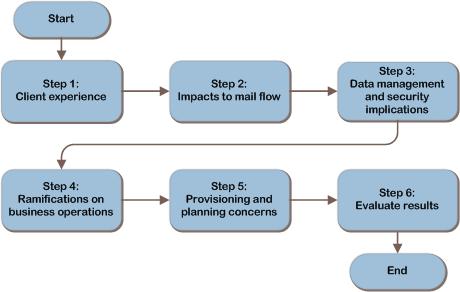 Figure 1. Exchange Online—Evaluating Software-plus-Services decision flowHow to Use this DocumentSteps 1–5 are not sequential and can be performed in any order, but all should be completed in order to obtain the fullest picture of the suitability and importance of the various technologies.Within each step, each topic is subdivided into four elements:Description of the topic. A rating of the importance of the topic to the organization.A comparison of the functionality available with the Exchange Online Standard and Dedicated offerings and the on-premises technology. A rating of how well each offering addresses the business’s requirements for the topic.Additional context may also be included where relevant to help the decision maker evaluate the impact associated with the decision.For the best results, technical decision makers should perform the following actions for each step:Read the introduction to the step for a list of the topics covered within the section.For each topic in the step, read the description of the topic and its function in the business.In the “Importance Rating” section, determine how important the topic is to the organization by answering the provided question and recording the importance rating score for the topic in the table provided at the end of the section. (See Table 1 for a sample.)The importance rating options are 1–5: 1 = not important2 = somewhat important3 = important4 = very important5 = extremely important (must have)In the “Solutions Rating” section, compare the functionalities of the Exchange Online Standard and Dedicated offerings and the on-premises solution. Rate each on its potential effectiveness in meeting the organization’s needs, and then record the scores in the table provided at the end of the topic. (See Table 1 below for a sample.) Note that in some cases the Standard and Dedicated offerings have been combined to avoid redundancy in the reading, but they should still be scored individually so that the formula in Step 6 works effectively.The solution rating score options are 0–3: 0 = doesn’t apply/provides no benefit1 = somewhat provides2 = adequately provides3 = exceeds expectationsRepeat the above process for the remainder of the steps, and then record the scores for each topic. Table 1 is a sample showing a completed table in which the results of steps 3 and 4 have been entered.Table 1. Sample Rating TableIn the appendix, the “Tally Sheet” job aid lists all of the steps and their respective topics. Transfer each of the raw scores from the table in each topic section to this table, and then determine the weighted score for each topic. The weighted score is generated by multiplying the importance rating by each offering’s original (raw) rating score. The weighted scores provide a comprehensive view of the comparisons between offerings, which will assist in deciding whether to stay with the on-premises solution or migrate to either the Exchange Online Standard or Dedicated solution.Summing each vertical column will reveal which offering has been rated to best meet the organization’s needs.Applicable ScenariosThe guide assumes that the organization currently has Microsoft Exchange Server as the on-premises email system. However, many of the discussion points will be applicable to evaluating Exchange Online against other email systems or other hosting options. Out of ScopeThe guide does not discuss:Microsoft Online Services, other than Exchange Online.Windows Live® network of Internet services or other consumer-oriented, cloud-based services.Utility service providers offering cloud computing, cloud computing platforms, cloud-based platform services, or cloud infrastructure services.Step 1: Client ExperienceThis step addresses the messaging capabilities that most significantly influence the client experience. The topics covered in this step are:Office Outlook Web App (formerly known as Microsoft Office Outlook Web Access).Outlook Anywhere. MAPI. IMAP and POP.Mobile devices using Exchange ActiveSync.BlackBerry devices.Macintosh clients.Single sign-on.Unified Messaging.Mailbox sizes.For each topic in this step, record the importance and solutions rating scores in the appropriate boxes in the table at the end of each topic.Office Outlook Web AppMicrosoft Office Outlook Web App (formerly known as Microsoft Office Outlook Web Access - OWA) is an Internet browser-based version of Office Outlook that enables users to access their Exchange mailboxes without needing to install client software. There are two versions of Outlook Web App included in Exchange Server 2007: the Light client and the full-featured Premium client. Outlook Web App Light is designed to optimize the experience for low bandwidth connections and browsers other than Microsoft Internet Explorer®. Outlook Web App Premium is optimized for use with Internet Explorer and is a richer Web client experience. Customizations may include multi-factor authentication, logon disclaimers, and specific feature enablement or disablement. Importance Rating. Does the organization need to highly customize Outlook Web App? Record the importance of this functionality in the table below.Solutions Rating. With all three offerings, Outlook Web App is available. The list below compares the specific functionalities of each solution:Standard offering. Supports both Outlook Web App Premium and Light versions. Dedicated offering. Supports both Outlook Web App Premium and Light versions. Dedicated allows for customization of the logon page to include usage guidelines or a disclaimer provided by the customer. Access to Outlook Web App requires an encrypted SSL connection.On-premises solution. An on-premises environment offers the highest degree of customization and flexibility for Outlook Web App including, for example, the ability to implement multi-factor authentication for additional security.Evaluate how well each of the offerings addresses the business’s requirements to customize Outlook Web App, and then record the ratings in the table below.Table 2. Ratings for Outlook Web AppOutlook AnywhereThe Outlook Anywhere feature for Microsoft Exchange Server 2007 lets Microsoft Office Outlook 2010, Outlook 2007, and Outlook 2003 clients securely connect to their servers running Exchange Server over the Internet by using remote procedure call (RPC) over HTTP, without requiring a virtual private network (VPN). Outlook Anywhere is a later evolution of Messaging Application Programming Interface (MAPI). For many organizations, it is an effective replacement for MAPI connectivity in Outlook since it provides the same functionality more securely and uses network bandwidth more effectively.The Autodiscover service uses a user's email address and password to provide profile settings to Outlook 2007 clients and supported mobile devices.Importance Rating. How important is the secure, lightweight Outlook connectivity from Internet-facing and internal locations or clients? Record the importance of this functionality in the table below.Solutions Rating. The list below compares the specific functionalities of each solution:Standard and Dedicated offerings. Outlook 2003 SP2, Outlook 2007, and Outlook 2010 clients are supported.On-premises solution. Outlook 2003, Outlook 2007, and Outlook 2010 are supported.Additional context. All three solutions support the use of the Autodiscover service. Customers evaluating the Standard offering may need to consider the implications of upgrading all their clients to Outlook 2007 or Outlook 2010.Evaluate how well each of the offerings addresses the business’s requirements given the organization’s client base of Outlook, and then record the ratings in the table below.Table 3. Ratings for Outlook AnywhereMAPIMessaging Application Programming Interface (MAPI) has been the default protocol for on-network Outlook connectivity since its release. All versions of Outlook as well as some third-party messaging applications support connecting to Exchange through the MAPI protocol. Importance Rating. How important is MAPI for Outlook or other email–enabled applications in use in the organization? Record the importance of this functionality in the table below.Solutions Rating. The list below compares the specific functionalities of each solution:Standard offering. No MAPI connectivity available.Dedicated offering. Allows for MAPI connectivity from the organization’s corporate network to Exchange Online on request. Exchange Online does not support MAPI connectivity from clients connecting over the Internet.On-premises solution. Organizations can use MAPI for on-network connectivity and Outlook Anywhere for Internet connectivity.Additional context. A key consideration for MAPI is whether the organization has business systems or user applications that require this connectivity.Evaluate how well each of the offerings addresses the business’s requirements for MAPI connectivity, and then record the ratings in the table below.Table 4. Ratings for MAPIIMAP and POPInternet Message Access Protocol (IMAP) and Post Office Protocol (POP) for inbound email paired with SMTP for outbound email are alternative combinations to MAPI or Outlook Anywhere. IMAP and POP do not offer the same fidelity of features as MAPI and Outlook Anywhere. However, IMAP and POP are sometimes used to connect third-party systems and email clients to Exchange.Importance Rating. Does the organization have clients or applications that use IMAP or POP protocols to access their email systems? Record the importance of this functionality in the table below.Solutions Rating. The list below compares the specific functionalities of each solution:Standard offering. IMAP version 4 and POP version 3 support is available. POP support is disabled by default, but it can be enabled for an organization by contacting Microsoft Online Services Technical Support and opening a service request. Dedicated offering. IMAP version 4 and POP version 3 access is enabled by default from the organization’s corporate network to Exchange Online, but access for Internet-based clients is by request only. Access is encrypted using Secure Sockets Layer (SSL), now also known as Transport Layer Security (TLS). On-premises solution. The organization can enable IMAP or POP protocols to support internal and external clients or applications. Evaluate how well each of the offerings addresses the business’s requirements for IMAP or POP connectivity, and then record the ratings in the table below.Table 5. Ratings for IMAP and POPMobile Devices Using Exchange ActiveSyncExchange ActiveSync is a communication protocol that enables mobile devices such as cell phones with rich, "over-the-air" access to email messages, calendars, contacts, tasks, and other Exchange Server mailbox data. Exchange ActiveSync is available on both Windows Mobile®–based devices and Exchange ActiveSync–enabled devices. Exchange ActiveSync provides the ability to provision and enforce security policies on mobile devices—for example, to customize password settings, require encryptions, or disallow attachment downloading. Importance Rating. Does the organization need to support mobile devices like smartphones, PDAs, and other devices? Record the importance of this criterion in the table below.Solutions Rating. The list below compares the specific functionalities of each solution:Standard offering. Supports Windows Mobile 6 or later, or third-party mobile devices that use Exchange ActiveSync. No device policy customization is available. Erasing of the device can be initiated by the user via Outlook Web App. Dedicated offering. Same as Standard, but also supports Windows Mobile 5 with Messaging and Security Feature Pack (MSFP) devices. A maximum of three device policies are allowed to be defined. Erasing of the device can be initiated by the user via Outlook Web Access.On-premises solution. Supports Windows Mobile 5 and later, as well as third-party mobile devices that use Exchange ActiveSync. Organizations can define many device policies. Erasing of the device can be initiated by the user via Outlook Web Access, or by the administrator through the Exchange Management Console.Additional Context. For more details regarding mobile devices using Exchange ActiveSync, see “Microsoft Online Services Mobility Solutions Description” at http://www.microsoft.com/downloads/details.aspx?displaylang=en&FamilyID=3b895efc-5a55-488e-a40c-14df1c2e7033.Evaluate how well each of these offerings addresses the business’s requirement to support mobile devices using Exchange ActiveSync, and then record the ratings in the table below.Table 6. Ratings for Mobile Devices Using Exchange ActiveSyncBlackBerry DevicesA BlackBerry is a proprietary wireless device sold by Research in Motion (RIM) that supports email, mobile telephone, text messaging, Internet faxing, and other wireless information services. Importance Rating. Does the organization need to support BlackBerry devices? Record the importance of this criterion in the table below.Solutions Rating. The list below compares the specific functionalities of each solution:Standard offering. A hosted BlackBerry service for Exchange Online to support core email functionality is available upon request at an extra charge. Functions include over-the-air email, contacts with global address list (GAL) integration, tasks, and calendar, as well as device wipe and PIN reset. Additionally, BlackBerry Internet Services (BIS) and partner-hosted solutions are available. Dedicated offering. BlackBerry Enterprise Server (BES) is available from Exchange Online at an extra charge to support core email functionality. Additionally, BlackBerry Internet Services and partner-hosted solutions are available.On-premises solution. The organization can choose to implement BES on-premises. Additionally, BlackBerry Internet Services and partner-hosted solutions are available.Additional Context. For more details regarding BlackBerry devices, see “Microsoft Online Services Mobility Solutions Description” at http://www.microsoft.com/downloads/details.aspx?displaylang=en&FamilyID=3b895efc-5a55-488e-a40c-14df1c2e7033.Evaluate how well each of these offerings addresses the business’s requirement to support BlackBerry mobile devices, and then record the ratings in the table below.Table 7. Ratings for BlackBerry DevicesMacintosh ClientsApple computers running OS X can use an Internet browser like Safari to connect to Outlook Web App Light, as well as connect to Exchange using a feature-rich email client like the Microsoft Entourage email and personal information manager.Importance Rating. How important is the support of Macintosh clients to the organization? Record the importance of this functionality in the table below.Solutions Rating. The list below compares the specific functionalities of each solution:Standard offering. Safari access to Outlook Web App Light is available. Apple OS X 10.4 (and later) and Entourage 2008 Exchange Web Services are supported (including Free/Busy, GAL, and Out of Office). Dedicated offering. Safari access to Outlook Web App Light is available, as well as access from Office 2004 Entourage or later.On-premises solution. Safari access to Outlook Web App Light is available, as well as access from Office 2004 Entourage or later.Evaluate how well each of these offerings addresses the business’s requirements to support Macintosh clients, and then record the ratings in the table below.Table 8. Ratings for Macintosh ClientsSingle Sign-OnSingle sign-on (SSO) in computers running a Windows® operating system is the ability of users to log on once from their Windows devices and then obtain access to all authorized resources without entering additional credentials. Importance Rating. How important is providing single sign-on across multiple systems? Record the importance of this functionality in the table below.Solutions Rating. The list below compares the specific functionalities of each solution:Standard offering. Provides a Microsoft Online Services Sign In application that runs on the desktop to provide access to a federated set of Microsoft Online Services, but users’ online credentials remain separate from their domain credentials.  Dedicated offering. Is capable of single sign-on, assuming that Active Directory forests are in place and synchronized.On-premises solution. In a typical on-premises Exchange implementation, the Windows-based client machines are authenticated directly or via trust relationships to the Active Directory forest hosting Exchange. This trust relationship allows for complete single sign-on with respect to Microsoft Online Services. Additional Context. The Standard offering will require distribution of the Sign In application, which adds complexity for both the users and administrators.Evaluate how well each of these offerings addresses the business’s requirements to support single sign-on, and then record the ratings in the table below.Table 9. Ratings for Single Sign-OnUnified MessagingUnified Messaging lets users receive voice mail and faxes in their mailboxes, allowing them to access these messages from Outlook, Outlook Web App, or mobile devices. A user can also dial in via a standard telephone and use voice commands to access his or her email, calendar, contacts, and the company directory. Unified Messaging features require integration with the organization’s on-premises phone system.Importance Rating. How important is the availability of the Unified Messaging capability to the organization? Record the importance of this functionality in the table below.Solutions Rating. The list below compares the specific functionalities of each solution:Standard and Dedicated offerings. Not available.On-premises solution. On-premises is the only offering that allows Exchange Server Unified Messaging to be deployed. Evaluate how well each of these offerings addresses the business’s requirements to support Unified Messaging integration, and then record the ratings in the table below.Table 10. Ratings for Unified MessagingMailbox SizesThe size of a mailbox is determined by the amount of data (for example, mail, notes, tasks, contacts, calendar, or journal information) that is stored on the server. Different types of workers may require different mailbox sizes depending on the amount and size of email that they receive and need to keep.Importance Rating. How important is the ability to customize mailbox sizes? Record the importance of this functionality in the table below.Solutions Rating. The list below compares the specific functionalities of each solution:Standard offering. Allocates 25 GB per user, pooled across the company, with the company deciding each user’s allocation of this pooled amount up to a maximum individual mailbox size of 25 GB. Dedicated offering. Allocates 5 GB per user, with an option for a 25-GB mailbox at additional cost. Deskless workers with Web-only access are allocated 500 MB of storage.On-premises solution. Does not dictate any size limit on mailboxes.Evaluate how well each of these offerings addresses the business’s requirements to work within these size limits, and then record the ratings in the table below.Table 11. Ratings for Mailbox SizesStep SummaryThis step covered some of the major client experience features provided by Exchange Online (Standard and Dedicated) and compared them with the functionality available through an on-premises system. The features were rated according to their effectiveness in fulfilling the business’s needs. The scores will help guide the technical decision makers in objectively evaluating the impact of a change to Exchange Online from the clients’ standpoints.In the next step, options and changes to the mail flow will be evaluated.Step 2: Impacts to Mail FlowThis step addresses some of the impacts to mail flow resulting from changing to an Exchange Online environment. The topics covered in this step are:SMTP relay services.SMTP smart hosting.Line-of-business applications integration.Message hygiene.Connectors to other systems.Transport rules.Public folders.Different features are available depending on which offering is chosen. An on-premises environment will offer the greatest level of customization, and Exchange Online Standard the least. The following sections will present the functionality of each solution so that the needs of the organization can be measured against them.SMTP Relay ServicesSimple Mail Transfer Protocol (SMTP) is a standard for email transmissions across the Internet and is required in order for POP and IMAP clients to send email. An SMTP relay service may be required for internal applications—for example, with an online banking server that needs to send emails to customers who forgot their passwords.Importance Rating. Does the organization have any applications that require an SMTP relay such as IMAP/POP clients or applications that need to send email notifications to end users? Record the importance of this functionality in the table below.Solutions Rating. The list below compares the specific functionalities of each solution:Standard offering. Available via a service request.Dedicated offering. Provides SMTP relay services applications that require SMTP to send mail externally via the dedicated network connection to Exchange Online. A dedicated SMTP relay infrastructure may be necessary if the customer sends a significant amount of email messages via SMTP relay. On-premises solution. An on-premises server running Exchange Server can be set up to act as an SMTP relay.Additional Context. An organization could also choose to set up an SMTP relay using IIS on-premises if this capability is needed. Evaluate how well each of these offerings addresses the business’s requirements for SMTP relay services, and then record the ratings in the table below.Table 12. Ratings for SMTP Relay ServicesSMTP Smart HostingSmart hosting is the ability to direct all outbound SMTP traffic to a specific system for additional processing, like content filtering or routing. Importance Rating. Are other email services used to provide additional processing such that the organization will be required to have SMTP smart hosts defined in the email system configuration? Record the importance of this criterion in the table below.Solutions Rating. The list below compares the specific functionalities of each solution:Standard offering. Cannot route email to another messaging system.Dedicated offering. Can be configured to utilize smart hosts. On-premises solution. Can be configured to utilize smart hosts. Evaluate how well each of these offerings addresses the business’s requirements for smart hosting, and then record the ratings in the table below.Table 13. Ratings for SMTP Smart HostingLine-of-Business Applications IntegrationLine-of-business (LOB) applications may include sales force automation, customer relationship management (CRM), or a variety of other applications. If currently in use in the organization, these applications may require integration with the email system.Exchange Web Services is an application programming interface that can be used by Simple Object Access Protocol (SOAP)-based applications to access Exchange data store items such as inboxes, calendars, and tasks.Importance Rating. How important is the ability to integrate custom LOB applications into the messaging system? Record this functionality’s importance in the table below.Solutions Rating. The list below compares the specific functionalities of each solution:Standard offering. Only offers communication with the Exchange system over Exchange Web Services.Dedicated offering. Standard protocols, including MAPI, POP, and IMAP, with limitations described in their respective sections, and Exchange Web Services are allowed. The organization will not be able to use applications like DLLs that require the ability to install software on email servers.On-premises solution. The organization retains full control over communications between LOB applications and the email system.Additional Context. A security risk assessment is advisable before connecting LOB systems to any external computer system. Evaluate how well each of these offerings addresses the business’s requirements to provide the necessary LOB integration, and then record the ratings in the table below.Table 14. Ratings for Line-of-Business Applications IntegrationMessage HygieneMessage hygiene refers to the removal of viruses and unsolicited commercial email from the mail flow before reaching the end user. Importance Rating. How important is a comprehensive message hygiene solution to the organization? Record the importance of this functionality in the table below.Solutions Rating. With all three offerings, message hygiene is available. The list below compares the specific functionalities of each solution:Standard offering. Antispam protection is included in the Standard offering. Other than the options available by using the Outlook Junk E-mail Filter, the customer has no configuration options. All messages transported through the Exchange Online system are scanned for viruses. Dedicated offering. Customers can continue to use their own on-premises or hosted third-party spam filters through the use of DNS mail exchanger (MX) records and configuring the hygiene system to then forward messages on to Exchange Online, or they can sign up for the Exchange Hosted Services Filtering option. Exchange Online provides Internet email filtering through Microsoft Forefront Online Protection for Exchange (FOPE). The antivirus features can be enabled by customers using the Administration Center.On-premises solution. The customer has the most control over the antivirus and antispam configurations, but the customer also has a significant responsibility to ensure that these are configured correctly and in a timely fashion.Additional Context. Using an online service provider has the advantage of providing the organization’s network with added protection from Internet email denial of service attacks. Instead of targeting the organization’s corporate network, the attacks are directed toward the service provider.Evaluate how well each of the offerings addresses the business’s message hygiene requirements, and then record the ratings in the table below.Table 15. Ratings for Message HygieneConnectors to Other SystemsConnectors are used to provide coexistence between Microsoft Exchange and Lotus Notes or Novell GroupWise email systems.Importance Rating. Does the organization plan to coexist with other email systems? Record the importance of this functionality in the table below.Solutions Rating. The list below compares the specific functionalities of each solution:Standard offering. No connectors are available for either system.Dedicated offering. Sharing of free/busy information is available for Notes; no coexistence is available for GroupWise.On-premises solution. Can coexist with both Lotus Notes and GroupWise systems.Evaluate how well each of these offerings addresses the business’s messaging integration requirements, and then record the ratings in the table below.Table 16. Ratings for Connectors to Other SystemsTransport RulesWith transport rules, administrators and compliance officers can establish and enforce regulatory or corporate policies on internal or outbound email flow or content. For example, rules can be created that would append a disclaimer to any message being sent externally. Rules can also be created to prohibit communication between members of distinct distribution lists or to include the compliance officer on the BCC line any time a specific phrase appears in the subject or content of a message.Importance Rating. How important is the organization’s need to monitor and alter the flow of mail based on policy? Record the importance of this criterion in the table below.Solutions Rating. The list below compares the specific functionalities of each solution:Standard offering. No ability to define transport rules.Dedicated offering. Transport rules can be configured using remote Windows PowerShell™ capabilities. Available transport rule commands are provided to customers during deployment process.On-premises solution. Transport rules can be defined and implemented by the organization.Evaluate how well each of the offerings addresses the business’s transport rules requirements, and then record the ratings in the table below.Table 17. Ratings for Transport RulesPublic FoldersPublic folders are folders that companies can use to share a wide range of information, such as project and work information, discussions about a general subject, and classified ads. Access permissions determine who can view and use the folder. Importance Rating. How important is the availability of public folders to the organization? Record the importance of this functionality in the table below.Solutions Rating. The list below compares the specific functionalities of each solution:Standard offering. Public folders are not available.Dedicated offering. Provides access to public folders, up to 50 GB. Does not offer application hosting or custom workflow in public folders.On-premises solution. Companies have maximum flexibility to support public folders, custom forms, or workflow. Additional Context. One consideration of the dedicated offering is the migration of existing content. In a dedicated mode, up to 25 GB of public folder content can be migrated from the on-premises environment.Evaluate how well each of these offerings addresses the business’s requirements for public folder access, and then record the ratings in the table below.Table 18. Ratings for Public FoldersStep SummaryThis step addressed some of the mail flow considerations involved in adopting Exchange Online email services. The features were rated according to their effectiveness in fulfilling the business’s needs. The technical decision makers in the organization can use this scoring to help evaluate whether Exchange Online will be compatible with their needs.The next step will discuss the data management and security impacts of moving to Exchange Online.Step 3: Data Management and Security ImplicationsThe need for information security in today's highly networked business environment is more important than ever. Information is arguably one of an enterprise's most valuable assets, so its protection from accidental exposure or predators from both within and outside the organization is a top IT priority. This step explores some of the data management and security implications of storing data either on-premises or under someone else’s control. The topics covered in this step are:Network security.Network connectivity.Data isolation.Auditing.Archiving and journaling.Signing and encrypting messages.Information Rights Management.Network SecurityNetwork security is the safeguarding of electronic information owned by an organization as it is transported across the network, keeping it safe from loss—including corruption—and ensuring that access is restricted to authorized people and systems. Importance Rating. How important is the confident and consistent application of security standards to the organization? Record the importance of this functionality in the table below.Solutions Rating. The list below compares the specific functionalities of each solution:Standard and Dedicated offerings. Microsoft Exchange Online provides the following to protect data on the network:Security assessment. A variety of security assessment processes are performed to protect the Exchange Online environment, as well as to ensure that any changes to that environment comply with such established policies and regulatory standards that are commercially reasonable to provide.Security compliance audit. This audit is a continuous process in the Exchange Online environment. This assessment of the entire Microsoft Online Services infrastructure ensures that the latest compliance policies are in place and that antivirus signatures and required security updates are installed.Quarterly third-party security audits. These help ensure that the security measures are up-to-date and effective. Regular penetration testing. Provides an additional level of feedback to administrators.Physical access security. Multifactor logon security is required for administrators, and physical access to the servers is controlled. Intrusion detection system. An intrusion detection system is set up behind the firewalls to provide intrusion alert that is tracked 24 hours a day. Separate data networks. All of the servers are on separate, non-routable subnets so that content within a server is not Internet-facing.Transport security. All mail transported within the Exchange Online infrastructure is encrypted with Transport Layer Security (TLS). The standard offering requires that all client-to-server communication be also encrypted.Certificates. With the Standard offering, Microsoft certificates are used for Outlook Anywhere, Outlook Web App, and the Autodiscover service. In the Dedicated offering, the customer delegates the ability to obtain certificates for his or her domain to Microsoft. If the organization decides to use TLS to secure communications between an on-premises email server and Exchange Online, the organization is responsible for obtaining and renewing that certificate.For additional information relative to network security, read the Microsoft Online Security white paper, “Security Features in Microsoft Online Services,” available at http://go.microsoft.com/fwlink/?LinkID=125754&clcid=0x409.On-premises solution. From a security perspective, each on-premises environment is unique. All of the above measures can be implemented if the company so chooses. The business needs to have sufficient depth of knowledge to properly configure and maintain network security measures for its email system.Evaluate how well each of these offerings addresses the business’s security requirements, and then record the ratings in the table below.Table 19. Ratings for Network SecurityNetwork ConnectivityNetwork connectivity is defined for this guide as the physical and logical path that the client devices use to connect to the messaging system.Importance Rating. How sensitive is the organization to changing the network topology? Record the importance of this functionality in the table below.Solutions Rating. The list below compares the specific functionalities of each solution:Standard offering. Clients connect from the corporate network to Exchange Online via the organization’s existing Internet connection.Dedicated offering. A dedicated circuit from the corporate network to Exchange Online is established.On-premises solution. Bandwidth needs must be met for both clients and external email.Additional Context. If looking at the Standard offering, the bandwidth of the Internet connection may need to be increased since even internal mail is routed through the Exchange Online system. The Microsoft Assessment and Planning (MAP) Toolkit can help the organization evaluate the bandwidth needs for Exchange Online.Evaluate how well each of these offerings addresses the business’s requirements based on how much change would be required, and then record the ratings in the table below.Table 20. Ratings for Network ConnectivityData IsolationData isolation is the ability to secure access to data to only those people with the appropriate authorization to read, edit, or delete the data. Certain regulatory requirements may specify the logical and/or physical protections needed.Importance Rating. How important is the isolation of data to the organization? Record the importance of this functionality in the table below.Solutions Rating. The list below compares the specific functionalities of each solution:Standard offering. The Standard offering uses a multi-tenancy model where multiple organizations’ data are hosted together although no organization can access the data of another organization. The ability to isolate different groups of users within the organization is not available.Dedicated offering. Because each customer is on a different server, customer data will be isolated by default. However, the ability to isolate different groups of users within the organization is not available.On-premises solution. Data isolation can be invoked down to the individual mailbox level, if needed. Evaluate how well each of these offerings addresses the business’s requirements for data isolation, and then record the ratings in the table below.Table 21. Ratings for Data IsolationAuditingAuditing is the ability to identify when logical or physical changes were made to systems. Details typically include who made the change and when it was made. Items commonly audited are user permissions and system access.Importance Rating. Does the organization have requirements to be able to regularly audit messaging? Record the importance of these criteria in the table below.Solutions Rating. The list below compares the specific functionalities of each solution:Standard offering. None.Dedicated offering. Auditing is done through service requests and tracked through the event log. On-premises solution. Auditing can be implemented as needed. Evaluate how well each of these offerings addresses the business’s requirements for auditing, and then record the ratings in the table below.Table 22. Ratings for AuditingArchiving and JournalingArchiving is the ability to keep email for a specific duration of time. Journaling is the ability to automatically create copies of all emails sent or received. Importance Rating. Does the organization have a need for archiving or journaling? Record the importance of this criterion in the table below.Solutions Rating. The list below compares the specific functionalities of each solution:Standard offering. Journaling is available and can be enabled via a service request. The customer retains control over which mailboxes are archived, the rules, and configuration options. Dedicated offering. Archiving and journaling are available via Proofpoint at an additional cost. Proofpoint administers the archiving infrastructure, but the customer retains control over which mailboxes are archived, the rules, and configuration options.On-premises solution. Archiving and journaling can be implemented. Evaluate how well each of these offerings addresses the business’s requirements for archiving and journaling, and then record the ratings in the table below.Table 23. Ratings for Archiving and JournalingSigning and Encrypting MessagesSecure Multipurpose Internet Mail Extensions (S/MIME) enables users to send signed and encrypted emails.Importance Rating. Does the organization need to send signed or encrypted emails? Record the importance of this criterion in the table below.Solutions Rating. The list below compares the specific functionalities of each solution:Standard offering. Provides support for signing and encrypting emails with S/MIME certificates. Outlook will publish and store certificates in Exchange Online. Dedicated offering. Provides support for signing and encrypting emails with S/MIME certificates by synchronizing certificate information from the customer’s environment to the Microsoft Online Services–managed environment as part of Active Directory synchronization. On-premises solution. Supports signing and encrypting emails with S/MIME.Evaluate how well each of these offerings addresses the business’s requirements for signing and encrypting messages with S/MIME, and then record the ratings in the table below.Table 24. Ratings for Signing and Encrypting MessagesInformation Rights ManagementInformation Rights Management (IRM) allows individuals to prevent sensitive information from being read, printed, forwarded, or copied by unauthorized users. After permission for a message has been restricted by using IRM, the access and usage restrictions are enforced wherever the information is located because the permissions to access an 
email message are stored in the message file itself.Importance Rating. Does the organization need to control what happens to messages after they are sent? Record the importance of this criterion in the table below.Solutions Rating. The list below compares the specific functionalities of each solution:Standard offering. Supports the usage of Windows Rights Management Services (RMS) for email and attachments, but the organization must provide the Windows Rights Management infrastructure.Dedicated offering. The use of the messaging records management folders and policies can be managed using remote PowerShell. Customers must provide settings using a template provided by Exchange Online for the initial configuration and submit requests for policy changes using the change request process.On-premises solution. IRM can be implemented through Windows Rights Management Services. Evaluate how well each of these offerings addresses the business’s requirements for IRM, and then record the ratings in the table below.Table 25. Ratings for Information Rights ManagementStep SummaryThis step assisted technical decision makers in evaluating the risks associated with storing the organization’s email on-premises or under someone else’s control. Because providing protection from accidental compromise and predators from both within and outside the organization is an essential IT priority, the “Data Management and Security Implications” step addressed some of the considerations involved in ensuring information security in today's highly networked business environment.The features were rated according to their effectiveness in fulfilling the business’s needs. The scores will help guide the technical decision makers in objectively evaluating the data management and security impacts of a change to Exchange Online.The next step will discuss the ramifications of moving to Exchange Online for business operations.Step 4: Ramifications on Business Operations Before deciding whether to use online services, existing on-premises email services, or a combination of email services, it is important to carefully examine the ramifications of this decision on business operations.The topics covered in this step are:Service continuity.Disaster recovery testing.Service level agreements.Adoption rate for new releases.Scheduled maintenance.These topics will be used in evaluating the business operations concerns in this step, but they do not necessarily represent a comprehensive list. Each organization must consider its unique environment and needs.Service ContinuityMessaging service continuity is the ability of an organization to continue to send and receive email in the event of a failure of a component of the infrastructure. Importance Rating. How important is service continuity to the organization? Record the importance of this topic in the rating table below.Solutions Rating. The list below compares the specific functionalities of each solution:Standard and Dedicated offerings. The Exchange Online Services design incorporates the following resiliency features: Data protection. Multiple copies of customer data are stored within the data center and also remotely at a separate geographic location.Data center redundancy. Microsoft data centers feature the ability to transfer operations to alternative, geographically separate data centers if this becomes necessary. The failover process is managed by Microsoft and requires no intervention from customers when service is resumed.On-premises solution. Service continuity in an on-premises environment depends on the level of hardware and data center redundancy that the organization chooses to deploy. Many organizations have deployed clustering inside the data center but do not have geographic redundancy of their email services and data.Additional Context. In all three offerings, the business will still need to evaluate its exposure in other areas—for example, other integrated services like antispam or antivirus. From a user’s perspective, service continuity can be affected by failures in client systems, network connectivity, or Internet availability.For additional information about service continuity, read the Microsoft Online Security white paper, “Security Features in Microsoft Online Services,” available at http://go.microsoft.com/fwlink/?LinkID=125754&clcid=0x409.Evaluate how well each of these offerings addresses the business’s requirements for service continuity, and then record the ratings in the table below.Table 26. Ratings for Service ContinuityDisaster Recovery TestingDisaster recovery is the ability to restore services and data after a catastrophic failure. Disaster recovery testing is the ability to prove that disaster recovery is possible.Importance Rating. How important is disaster recovery testing? Record the importance of this topic in the rating table below.Solutions Rating. The list below compares the specific functionalities of each solution:Standard offering. No disaster recovery testing is available.Dedicated offering. The Dedicated offering provides for one disaster recovery test per year, with 180 days prior written notice from the customer. On-premises solution. With on-premises, the regularity of disaster recovery testing depends on the priorities and capabilities of the organization’s IT department.Evaluate how well each of these offerings addresses the business’s requirements for disaster recovery testing, and then record the ratings in the table below.Table 27. Ratings for Disaster Recovery TestingService Level AgreementsA service level agreement (SLA) is a written agreement documenting the target percentage of time a service must be available and assigning penalties if it is not.Importance Rating. How important are SLAs to the organization? Record the importance of this topic in the rating table below.Solutions Rating. The list below compares the specific functionalities of each solution:Standard offering. Exchange Online offers 99.9 percent scheduled uptime. Organizations will be financially compensated when this uptime is not met. See the Microsoft Exchange Online Service Level Agreement (SLA) at http://www.microsoft.com/downloads/details.aspx?displaylang=en&FamilyID=7fbd1a59-0148-450d-9bdf-50af6c634b07%20 for more details. Dedicated offering. Exchange Online offers 99.9 percent scheduled uptime. Organizations will be financially compensated when this uptime is not met. On-premises solution. The business and end users have expectations about the availability of their messaging service. Most organizations, however, don’t formalize these expectations in the form of actual SLAs, in particular because penalties are not paid for downtime.Evaluate how well each of these offerings addresses the business’s requirements for SLAs, and then record the ratings in the table below.Table 28. Ratings for Service Level AgreementsAdoption Rate for New ReleasesPeriodically, major platform releases of Exchange become available. Some companies need and want to be among the first to adopt the latest available technology. Other companies prefer to allow the product’s usage in the market to mature before deciding to upgrade.Importance Rating. How important is it for the organization to move to the newest release? Record the importance of this topic in the rating table below.Solutions Rating. The list below compares the specific functionalities of each solution:Standard and Dedicated offerings. Organizations have a window of up to 12 months following a product’s release to move to the new version, and the Microsoft Exchange Online data center team performs the system upgrade. Notification will be provided, along with relevant information about the new release for the end users. Customers may need to upgrade the client software.Separately from the major platform releases, minor updates and patches may be applied monthly and are mandatory. Advance customer notice will be provided.On-premises solution. In an on-premises environment, customers have full control over when and if to adopt a new version. Evaluate how well each of these offerings addresses the business’s goals for product adoption, and then record the ratings in the table below.Table 29. Ratings for Adoption Rate for New ReleasesScheduled MaintenanceScheduled maintenance windows are defined as the period of time during which administrators will deploy changes that may affect the customer-facing services in the production environment. Importance Rating. Does the organization need to manage its own maintenance windows? Record the importance of this criterion in the table below.Solutions Rating. The list below compares the specific functionalities of each solution:Standard and Dedicated offerings. Changes occur during windows approximately every other weekend and at least twice per month, generally on Saturdays between 16:00–20:00 Pacific Time (UTC-8).On-premises solution. Businesses can set standard maintenance windows that work well within the business.Additional Context. Customers may need to adapt their business practices to the pre-established Exchange Online schedule.Evaluate how well each of these offerings addresses the business’s requirements for managing maintenance windows, and then record the ratings in the table below.Table 30. Ratings for Scheduled MaintenanceStep SummaryIn this step, some of the business-level concerns of a migration to Exchange Online were evaluated. The features were rated according to their effectiveness in fulfilling the business’s needs. The scores will help guide the technical decision makers in objectively evaluating the impact of a change to Exchange Online.The next step will discuss the provisioning and planning concerns associated with moving to Exchange Online.Step 5: Provisioning and Planning ConcernsProvisioning is the creation, modification, and deletion of mailboxes, distribution groups, and contacts within a system. This can be done through automation, delegated administration portals, or manually using native tools like Active Directory Users and Computers for Active Directory domains. A related activity, capacity and performance planning, can also be a challenge for IT departments as they try to balance future needs with budget limitations.The topics covered in this step are:Active Directory Domain Services integration.Capacity and performance planning.Active Directory Domain Services Integration Active Directory® Domain Services (AD DS) is used to provision, store, and manage users, groups, passwords, and contacts, among other objects. It is the basis for the global address list (GAL) that Outlook clients use. There are two scenarios for Exchange Online. In the first scenario, the organization has no corporate AD DS, and therefore provisions all users, mailboxes, distribution groups, and so on, through a Web-based management console in the Exchange Online system. In the second scenario, the organization has a corporate AD DS and integrates the corporate and Exchange Online directories using synchronization tools. Importance Rating. How important is integrating AD DS with the Exchange Online system? Record the importance of this functionality in the table below.Solutions Rating. The list below compares the specific functionalities of each solution:Standard offering. There are two choices: a Web-based management console for managing users, or the Microsoft Online Services Directory Synchronization (DirSync) Tool. DirSync allows administrators to continue using familiar tools, like Active Directory Users and Computers. DirSync establishes a one-way synchronization of all domains in the on-premises Active Directory forest with Microsoft Online, but it does not change the source AD DS. It will synchronize all users, contacts, and groups having email addresses. If the customer needs an account shut down immediately without waiting for replication, he or she can call for expedited service to open a ticket.Dedicated offering. Exchange Online provides a tool called MMSSPP that replicates the organization’s AD DS into the Exchange Online environment.If the customer needs an account shut down immediately without waiting for replication, he or she can call for expedited service to open a ticket.On-premises solution. In a typical on-premises environment, there is a single AD DS, so no integration is necessary. Additional Context. Smaller companies may need to learn a new tool if the Admin Portal is used to manage users. Although the DirSync or MMSSPP tools can synchronize AD DS with Microsoft Online Services, this adds complexity and the synchronization process becomes potentially a single point of failure.Evaluate how well each of these offerings addresses the business’s requirements for integrating directories, and then record the ratings in the table below.Table 31. Ratings for AD DS IntegrationCapacity and Performance PlanningCapacity planning is the process of ensuring that sufficient resources exist to meet the demands of the messaging system—for example, having enough memory, disk, and so on. Performance planning refers to the process of ensuring that the responsiveness of the system meets business requirements—for example, how fast data travels through the system. Importance Rating. How important is it to ensure that the messaging system meets the speed, storage, and growth needs of the organization? Record the importance of this functionality in the table below.Solutions Rating. The list below compares the specific functionalities of each solution:Standard and Dedicated offerings. Exchange Online data center administrators monitor hardware usage and plan for the installation of additional hardware when needed to meet capacity and performance requirements. When these thresholds are exceeded, Microsoft will automatically make the needed adjustments to maintain the resources. In addition, Exchange Online gives customers the flexibility to easily scale up or scale down the email system. On-premises solution. The organization is responsible for determining capacity and performance limits, as well as scaling the hardware and support organization accordingly.Evaluate how well each of these offerings addresses the business’s requirements for capacity and performance planning, and then record the ratings in the table below.Table 32. Ratings for Capacity and Performance PlanningStep SummaryThis step discussed provisioning mailboxes, distribution groups, and contacts within a system. It was determined that this can be done automatically or through administration portals. In addition, capacity and performance planning differences were noted and evaluated. The features were rated according to their effectiveness in fulfilling the business’s needs. The scores will help guide the technical decision makers in objectively evaluating the impact of a change to Exchange Online from a provisioning and planning perspective.The next step will tally the results of the evaluation process.Step 6: Evaluate ResultsIn this step, the comparison ratings for each topic will be tallied so that a logical decision about which solution will best fit the needs of the organization can be made. At this point, each of the topics has been rated in terms of its importance to the business. In addition, each offering has been rated in its effectiveness to meet the business’s needs. Weighted ScoringIn the appendix, the “Tally Sheet” job aid lists all of the steps and their respective topics. Transfer each of the raw scores from the table in each topic section to this table, and then determine the weighted score for each topic. The weighted score is generated by multiplying the importance rating by each offering’s original (raw) rating score. The weighted scores provide a comprehensive view of the comparisons between offerings, which will assist in deciding whether to choose an on-premises solution or to migrate to either the Exchange Online Standard or Dedicated solution.Totaling each column will reveal which offering has been rated to best meet the organization’s needs.Analyze the ResultsIf one offering’s score is significantly higher than the rest, then this offering obviously best meets the needs of the organization. However, a set of similar scores may indicate that a particular offering does not necessarily better fit the needs of the organization than other offerings. In this case, it may be prudent to focus on the results of the topics that were rated to be most important to the company.During the course of evaluation, the organization may have also realized that there was a capability that it simply must have, and either on-premises or one of the Exchange Online offerings did not provide it. This also can make the decision fairly obvious. Note that this analysis only provides a technical assessment of the decision to move 
email services to an Exchange Online environment and that there may be other factors influencing the business’s decision. Next StepsAlthough outside the scope of this document, a cost-benefit analysis may be in order to determine which offering is the best fit for the organization from a financial standpoint.If it was determined that Exchange Online Standard will meet the needs of the organization, the Microsoft Assessment and Planning Toolkit, available at www.microsoft.com/MAP, can be used to provide an assessment of the client computers in the organization, as well as of the IT environment as a whole, to determine readiness for Microsoft Online Services. The toolkit can also be used as an aid in the provisioning process for Exchange Online, but note that it does not assess readiness for the Dedicated offering of Exchange Online. Trial Exchange OnlineA 30-day trial of the Business Productivity Online Suite, including Exchange Online, is available to U.S. customers. Go to https://mocp.microsoftonline.com to sign up. Coexistence with On-PremisesExchange Online allows the flexibility to choose a deployment model that combines on-premises and online functionalities—by geography, workload, or roles. For example, customers can decide to deploy Exchange Server in their own data centers for users in their headquarters and have their branch office users subscribe to Exchange Online. If there is an existing local Exchange Server email environment, it’s possible to continue to use that environment while evaluating Exchange Online. Establish one-way synchronization from the local AD DS to Microsoft Online to migrate groups of users and mailbox content from the local Exchange Server environment to Exchange Online. During this phase, some of the organization’s mailboxes will be hosted on the local Exchange Server environment, and others will be hosted in Exchange Online.Migration to Online Services is covered in detail in the “Migrate to Microsoft Online Services” white paper, available at http://go.microsoft.com/fwlink/?LinkId=128821. This white paper discusses the details of integrating an existing AD DS with Microsoft Online services, and how to migrate existing email services from Microsoft Exchange, POP3, and IMAP4 email servers.ConclusionThe software-plus-services strategy designed by Microsoft is about choice, creating freedom in functionality and delivery. In order for companies to choose a best fit, they need to weigh the advantages and disadvantages of each mode of delivery against their organization’s priorities. This guide was designed to provide technical decision makers with information about offerings and a means to document their organization’s requirements and goals when making the decision whether to retain existing on-premises email services or to migrate either in full or partially to an Exchange Online solution. Additional ReadingMicrosoft Online Services Customer Portal: https://mocp.microsoftonline.com/ Microsoft Online Services Administration Center: https://admin.microsoftonline.com/ Microsoft Exchange Online: www.microsoft.com/online/exchange-online.mspxMicrosoft Online Customer Portal: http://technet.microsoft.com/en-us/library/bb981188.aspxMicrosoft Exchange Server 2007: www.microsoft.com/exchange/ Exchange Server 2007 TechCenter: http://technet.microsoft.com/en-us/library/bb124558.aspx“Microsoft Online Services Mobility Solutions Description”: www.microsoft.com/downloads/details.aspx?displaylang=en&FamilyID=3b895efc-5a55-488e-a40c-14df1c2e7033Planning for Software-plus-Services MOF Companion Guide: http://technet.microsoft.com/en-us/library/dd727715.aspxAppendix: Tally SheetStep 1: Client ExperienceStep 2: Impacts to Mail FlowStep 3: Data Management and Security ImplicationsStep 4: Ramifications on Business OperationsStep 5: Provisioning and Planning ConcernsStep 6: Evaluate ResultsVersion HistoryAcknowledgmentsThe Solution Accelerators–Management and Infrastructure (SA-MI) team acknowledges and thanks the people who produced the Infrastructure Planning and Design Guide for Microsoft Exchange Online—Evaluating Software-plus-Services. The following people were either directly responsible for or made a substantial contribution to the writing, development, and testing of this guide. Contributors:Jude Chosnyk – GrandMastersJoe Coulombe – MicrosoftMike Kaczmarek – MicrosoftRobin Maher – MicrosoftFergus Stewart – MicrosoftJoel Stidley – GrandMastersMelissa Stowe – MicrosoftReviewers:Kayvaan Ghassemieh – MicrosoftMarcia Green – Microsoft Edo Jorritsma – Capgemini Udo Karten – Capgemini Bert Kruizenga – Capgemini Joshua Maher – Denali Advanced IntegrationRyan McGee – Microsoft Jon Orton – Microsoft Salvador Ramirez – Microsoft Ron Thomas – GrandMasters Editors:Laurie Dunham – Xtreme Consulting GroupPat Rytkonen – Volt Technical ServicesFeedbackPlease direct questions and comments about this guide to ipdfdbk@microsoft.com.We value your feedback on the usefulness of this guide. Please complete the following Solution Accelerators Satisfaction Survey, available at http://go.microsoft.com/fwlink/?LinkID=132579, and help us build better guidance and tools, including the Infrastructure Planning and Design guides.Office Outlook® Web AppBlackBerry devicesOutlook AnywhereMacintosh clientsMAPISingle sign-onIMAP and POPUnified MessagingMobile devices using Exchange ActiveSync®Mailbox sizesSMTP relay servicesConnectors to other systemsSMTP smart hostingTransport rulesLine-of-business application integrationPublic foldersMessage hygieneNetwork securityArchiving and journalingNetwork connectivitySigning and encrypting messagesData isolationInformation Rights ManagementAuditingService continuityAdoption rate for new releasesDisaster recovery testingScheduled maintenanceService level agreementsAD DS integrationCapacity and performance planningTopicImportance ratingStandardDedicatedOn-premises<Topic><1–5><0–3><0–3><0–3>Example: SMTP relay4023TopicImportance ratingStandardDedicatedOn-premisesOutlook Web App<1–5><0–3><0–3><0–3>TopicImportance ratingStandardDedicatedOn-premisesOutlook Anywhere<1–5><0–3><0–3><0–3>TopicImportance ratingStandardDedicatedOn-premisesMAPI<1–5><0–3><0–3><0–3>TopicImportance ratingStandardDedicatedOn-premisesIMAP and POP<1–5><0–3><0–3><0–3>TopicImportance ratingStandardDedicatedOn-premisesMobile devices using Exchange ActiveSync<1–5><0–3><0–3><0–3>TopicImportance ratingStandardDedicatedOn-premisesBlackBerry devices<1–5><0–3><0–3><0–3>TopicImportance ratingStandardDedicatedOn-premisesMacintosh clients<1–5><0–3><0–3><0–3>TopicImportance ratingStandardDedicatedOn-premisesSingle sign-on<1–5><0–3><0–3><0–3>TopicImportance ratingStandardDedicatedOn-premisesUnified Messaging<1–5><0–3><0–3><0–3>TopicImportance ratingStandardDedicatedOn-premisesMailbox sizes<1–5><0–3><0–3><0–3>TopicImportance ratingStandardDedicatedOn-premisesSMTP relay services<1–5><0–3><0–3><0–3>TopicImportance ratingStandardDedicatedOn-premisesSMTP smart hosting<1–5><0–3><0–3><0–3>TopicImportance ratingStandardDedicatedOn-premisesLine-of-business applications integration<1–5><0–3><0–3><0–3>TopicImportance ratingStandardDedicatedOn-premisesMessage hygiene<1–5><0–3><0–3><0–3>TopicImportance ratingStandardDedicatedOn-premisesConnectors to other systems<1–5><0–3><0–3><0–3>TopicImportance ratingStandardDedicatedOn-premisesTransport rules<1–5><0–3><0–3><0–3>TopicImportance ratingStandardDedicatedOn-premisesPublic folders<1–5><0–3><0–3><0–3>TopicImportance ratingStandardDedicatedOn-premisesNetwork security<1–5><0–3><0–3><0–3>TopicImportance RatingStandardDedicatedOn-premisesNetwork connectivity<1–5><0–3><0–3><0–3>TopicImportance ratingStandardDedicatedOn-premisesData isolation<1–5><0–3><0–3><0–3>TopicImportance ratingStandardDedicatedOn-premisesAuditing<1–5><0–3><0–3><0–3>TopicImportance ratingStandardDedicatedOn-premisesArchiving and journaling<1–5><0–3><0–3><0–3>TopicImportance ratingStandardDedicatedOn-premisesSigning and encrypting messages<1–5><0–3><0–3><0–3>TopicImportance ratingStandardDedicatedOn-premisesInformation Rights Management<1–5><0–3><0–3><0–3>TopicImportance ratingStandardDedicatedOn-premisesService continuity<1–5><0–3><0–3><0–3>TopicImportance ratingStandardDedicatedOn-premisesDisaster recovery testing<1–5><0–3><0–3><0–3>TopicImportance ratingStandardDedicatedOn-premisesService level agreements<1–5><0–3><0–3><0–3>TopicImportance ratingStandardDedicatedOn-premisesAdoption rate for new releases<1–5><0–3><0–3><0–3>TopicImportance ratingStandardDedicatedOn-premisesScheduled maintenance<1–5><0–3><0–3><0–3>TopicImportance ratingStandardDedicatedOn-premisesAD DS integration<1–5><0–3><0–3><0–3>TopicImportance ratingStandardDedicatedOn-premisesCapacity and performance planning<1–5><0–3><0–3><0–3>VersionDescriptionDate1.6Minor formatting changes.December 20101.5Outlook Web Access changed to Outlook Web App throughout document.In Step 1, Outlook Anywhere, added Office 2010.In Step 1, IMAP and POP, changed Dedicated offering. IMAP version 4 and POP version 3 access is enabled by default from the organization’s corporate network to Exchange Online, but access for Internet-based clients is by request only.In Step 2, Message Hygiene, added that Exchange Online provides Internet email filtering through Microsoft Forefront Online Protection for Exchange (FOPE). The antivirus features can be enabled by customers using the Administration Center.In Step 2, Transport Rules, added that Transport rules are permitted using Windows PowerShell capabilities. Available transport rule commands are provided to customers during deployment process.In Step 3, Information Rights Management, changed •	Standard offering. Supports the usage of Windows Rights Management Services (RMS) for email and attachments, but the organization must provide the Windows Rights Management infrastructure.•	Dedicated offering. The use of the messaging records management folders and policies can be managed using remote PowerShell. Customers must provide settings using a template provided by Exchange Online for the initial configuration and submit requests for policy changes using the change request process.October 20101.4In Step 1, added statement that IMAP is now available in the IMAP and POP section for the Standard offering.In Step 1, changed allocated mailbox size from 5 GB to 25 GB in the Standard Offering of the Mailbox Sizes section.April 20101.3In the introduction to the Standard Offering, added that 30,000 seats are supported.In Step 1, added that POP is available and is disabled by default. Open a service request to enable. Additionally, added improved Macintosh support information.October 20091.2In the introduction, added a link to the Standard Offering in the Standard Offering section and a link to the Dedicated Offering in the Dedicated Offering section. Added a note in the Standard Offering section.In Step 1, added for Mailbox Sizes for the Dedicated offering, “Allocated 5 GB per user and provides an option for a 25-GB mailbox at additional cost."In Step 2, changed for SMTP Relay Services, “Available via a service request.”In Step 3, changed for Journaling, “Journaling is available and can be enabled via a service request. The customer retains control over which mailboxes are archived, the rules, and configuration options.”September 20091.1Updated for new features available through June 2009.June 20091.0First release.November 2008